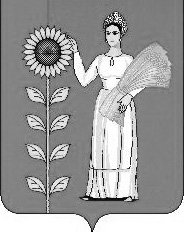 СОВЕТ ДЕПУТАТОВ СЕЛЬСКОГО ПОСЕЛЕНИЯТИХВИНСКИЙ СЕЛЬСОВЕТДобринского муниципального района Липецкой областиРоссийской Федерации61-я сессия VсозываР Е Ш Е Н И Е02.03.2020 г.                           д.Большая Плавица                     № 228– рсО внесении изменений  в Правила землепользования и застройки сельского поселения Тихвинский сельсовет Добринского муниципального района                       Липецкой области Российской Федерации	Рассмотрев Протест прокуратуры Добринского района №28-2019 от 29.12.2019, в соответствии с пунктом  1.1 и пунктом 4  статьи  40    Градостроительного кодекса Российской Федерации,  Федеральным законом  от 06.10.2003 г. № 131-ФЗ «Об общих принципах организации местного самоуправления в Российской Федерации»,  руководствуясь Уставом сельского поселения Тихвинский сельсовет Добринского муниципального района Липецкой области Российской Федерации, учитывая рекомендации публичных слушаний, Совет депутатов сельского поселения Тихвинский сельсовет Добринского муниципального района Липецкой области Российской Федерации         РЕШИЛ:	1. Внести изменения и дополнения в Правила землепользования и застройки сельского поселения Тихвинский сельсовет Добринского муниципального района Липецкой области Российской Федерации, утвержденные решением Совета депутатов от 28.05.2015 №241-рс, с  изменениями принятыми решениями Совета депутатов сельского поселения Тихвинский сельсовет от 27.10.2016г. №53-рс, от 26.05.2017г №82-рс, от 18.05.2018г №146-рс  (прилагаются).	2. Направить данный нормативный правовой акт главе сельского поселения Тихвинский  сельсовет для подписания и обнародования.	3. Настоящее решение вступает в силу с момента его подписания.Председатель Совета депутатов сельского поселения Тихвинский  сельсовет                                              В.Д.Кондратов Приняты
решением  Совета депутатов                                                                                                                            сельского поселения                                                                                                                                   Тихвинский сельсовет
№    228-рс  от  02.03 2020гИзмененияв Правила землепользования и застройки сельского  поселения Тихвинский сельсовет  Добринского муниципального  района Липецкой области              Дополнить пункт 2.5.1. статьи 2.5 «Отклонение от предельных параметров разрешенного строительства, реконструкции объектов капитального строительства»  частью  2.5.1.1. следующего содержания:2.5.1.1. Правообладатели земельных участков вправе обратиться за разрешениями на отклонение от предельных параметров разрешенного строительства, реконструкции объектов капитального строительства, если такое отклонение необходимо в целях однократного изменения одного или нескольких предельных параметров разрешенного строительства, реконструкции объектов капитального строительства, установленных градостроительным регламентом для конкретной территориальной зоны, не более чем на десять процентов.Изложить пункт 2.5.3 в следующей редакции:2.5.3 Заинтересованное в получении разрешения на отклонение от предельных параметров разрешенного строительства, реконструкции объектов капитального строительства лицо направляет в Комиссию заявление о предоставлении такого разрешения. Вопрос о предоставлении разрешения на отклонение от предельных параметров разрешенного строительства, реконструкции капитального строительства подлежит обсуждению на публичных слушаниях, за исключением случая, указанного в части 2.5.1.1 настоящей статьи.Глава сельского поселения Тихвинский сельсовет						А.Г.Кондратов